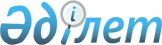 О внесении изменения в постановление акимата от 26 января 2009 года № 24 "О реализации бюджетной программы "Социальная помощь отдельным категориям нуждающихся граждан по решениям местных представительных органов" в 2009 годуПостановление акимата города Рудного Костанайской области от 23 июня 2009 года № 758. Зарегистрировано Управлением юстиции города Рудного Костанайской области 27 июля 2009 года № 9-2-140

      В соответствии с подпунктом 1-3) пункта 1 статьи 31 Закона Республики Казахстан от 23 января 2001 года "О местном государственном управлении и самоуправлении в Республике Казахстан", акимат города Рудного ПОСТАНОВЛЯЕТ:



      1. Внести в постановление акимата "О реализации бюджетной программы "Социальная помощь отдельным категориям нуждающихся граждан по решениям местных представительных органов" в 2009 году" от 26 января 2009 года № 24 (номер в Реестре государственной регистрации нормативных правовых актов 9-2-123, опубликовано 13 февраля 2009 года в газете "Рудненский рабочий") следующее изменение:



      подпункт 9) пункта 1 изложить в следующей редакции:

      "9) социальная помощь на оплату обучения в высших и средне-специальных учебных заведениях гражданам из семей с доходами ниже прожиточного минимума, неполных семей, инвалидам 1, 2, 3 групп, инвалидам с детства, детям-инвалидам и другим гражданам, относящимся к целевым группам населения;".



      2. Настоящее постановление вводится в действие с 1 января 2009 года.      Аким города Рудного                        Н. Денинг
					© 2012. РГП на ПХВ «Институт законодательства и правовой информации Республики Казахстан» Министерства юстиции Республики Казахстан
				